*koolipiim- Euroopa Koolipiima programmi alusel Euroopa Liidu poolt subsideeritud piimatooded**koolipuuviljad – Euroopa Koolipuuvilja programmi alusel Euroopa programmi Liidu poolt subsideeritud puu-jajuurviljad*** Seoses laste arvu muutumisega võimalikud menüüs muudatusedEsmaspäev 12.03.2018Hommikusöök:   Nuudlid munaga (sõim)                              Makaronid munaga (aed)                              Vahvel                              Tee sidruniga Puuviljapaus:      Õun**    Lõunasöök:          Värskekapsasupp hapukoorega                              Täistera rukkileib                              Hakklihakotlet                              Juurviljapüree                              Peedisalat toiduõligaÕhtuoode:            Seitsmeviljahelbepuder võiga                               Vaarikatoormoos                              Piim*                              Väske puuvili                                              Neljapäev 15.03.2018Hommikusöök:     Riisipuder võiga                                 Banaanitoormoos                                Piim*Puuviljapaus:        Pirn**Lõunasöök:            Rassolnik hapukoorega                                Peenleib                                Hautatud köögiviljad lihaga                                 Peedi-õunasalat õlikastmega                                 Õhtuoode:              Mannapuder võiga, sai munavõiga (sõim)                                Mannabitkiid, magus piimakaste (aed)                                Soe marjajook                                Värske puuvili                              Teisipäev 13.03.2018Hommikusöök:    Kaerahelbepuder võiga                               Sepik võiga                              TeePuuviljapaus:       Riivitud porgand-sõim                               Porgand-aedLõunasöök:           Hernesupp (kruupidega)                                Seemneleib                               Kala-riisivorm                               HapukoorÕhtuoode:            Hautatud kartul võiga                              Värske salat õlikastmega                              Keefir*                              Värske puuvili                      Reede 16.03.2018Hommikusöök:     Odratangupuder võiga                                Maasikatoornoos                                Piim*Puuviljapaus:         ApelsinLõunasöök:            Kalasupp hapukoorega                                 Täistera rukkileib                                Magus kohupiimavaht                                Mahlakissell Õhtuoode:              Naturaalne omlett, võileib (sõim)                                Kapsapirukas (aed)                                Puuviljatee                                Värske puuvili                                                               Kolmapäev 14.03.2018Hommikusöök:    Hirsipuder võiga                                Maasikamoos                               Kakaojook piimaga Puuviljapaus:       BanaanLõunasöök:          Borš v.kapsa ja kartuliga                               Täistera rukkileib                              Hakklihakaste hapukoorega                              Kartuli-porgandipüree                              Hiinakapsa-paprikasalat õlikastmegaÕhtuoode:            Porgandi-kohupiimavorm                              Piim *                              Värske puuvili                                                            NÄDALAMENÜÜ 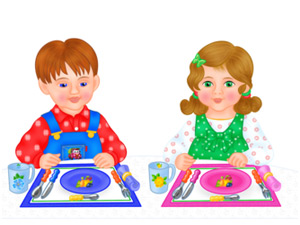 